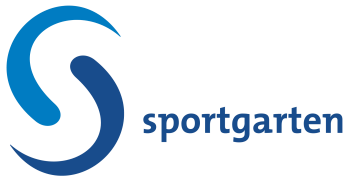 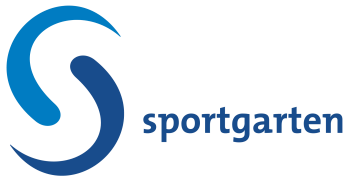 Anmeldung zum Inliner-Kurs in den Herbstferien Bist du bis jetzt noch nie auf Rollen unterwegs gewesen oder bist Du schon auf dem besten Weg zum Profi? Egal ob Deine Skatekünste nur etwas eingerostet sind oder ob Du noch unerfahren bist, wir haben alles, was Du brauchst, um erfolgreich durch die Skatesaison zu kommen.Mit den Tipps und unter Aufsicht erfahrener Skater, wird es Dir schnell gelingen, neue Tricks zu lernen und Dich zu verbessern. Der Sportgarten bietet eine Minirampenlandschaft und einen Streetbereich. Bei schlechtem Wetter kann der Kurs auch in die Skatehalle im P5 verlegt werden. Die Ausrüstung können wir in begrenzter Anzahl stellen. Es wäre jedoch super, wenn Du deine eigenen Skates und Schoner mitbringen würdest. Damit fährt es sich ja eh am besten! Sonst brauchst Du nur deine gute Laune mitzubringen! Wir hoffen, Dich im Herbst auf Rollen bei uns zu sehen!Anmeldung			*Kurs findet ab 5 Anmeldungen statt		        *Kurs findet ab 5 Anmeldungen stattName, Geb.:          Anschrift:  	      Telefon, E-Mail:  	     Zutreffendes bitte ankreuzen: Die Teilnehmer-Gebühr bitte auf das unten angeführte Konto überweisen. Als Verwendungszweck bitte „Inline Herbst Vor- und Nachname“ angeben. Der Überweisungsbeleg ist Eure Teilnahmebestätigung. Am 1. Tag bitte den Überweisungsbeleg mit in den Sportgarten nehmen und dort nach Aufforderung vorzeigen. W  I  C  H  T  I  G  ! Die Teilnahme erfolgt auf eigene Gefahr!!!                       Ort, Datum 	                       Unterschrift des Teilnehmers/  	                  bei Minderjährigen des Erziehungsberechtigten Weitere Informationen, Anfragen und Anmeldung unter:  Sportgarten e.V., Am der Weide 50a, 28195 Bremen, Tel. 0421 – 7 58 08 oder www.sportgarten.de  E-Mail: kontakt@sportgarten.de Seite 1 von 1  07.10.-11.10.2019 (Mo-Fr) Von 15 bis 17 Uhr14.10.-18.10.2019 (Mo-Fr)von 15 bis 17 Uhr